      AYUDAS SUMINISTROS MÍNIMOS VITALES.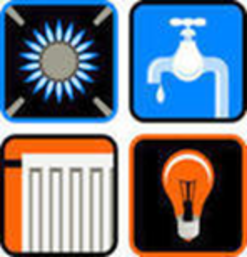 GASTOS SUBVENCIONABLES:SUMINISTROS ENERGIA ELECTRICASUMINISTROS AGUA POTABLE.ALTA Y RECONEXIÓN POR CORTE DE SUMINISTRO.GAS BUTANO.REQUISITOS DE LAS PERSONAS SOLICITANTES.Ser mayor de edad (o menor de edad si es huérfano/a absoluto/a o emancipado/a con inscripción en registro civil). Requisito solo exigible a la persona solicitante.Estar empadronado/a y residir legal y efectivamente en Extremadura, con una antigüedad de seis meses inmediatamente anteriores a la presentación de la solicitud (excepciones para extremeños/as retornados/as, extranjeros/as, etc).Carecer de rentas o ingresos. Contabilizando todos los ingresos obtenidos por la unidad familiar en los tres meses anteriores a la presentación de la solicitud (ver tablas adjuntas)** En los supuestos de abono de préstamos hipotecarios o alquileres sobre la vivienda habitual, no se computará como ingreso la cuantía mensual que se abone por ese concepto, con el límite del 50% del IPREM mensual, referido a 14 pagas (329,53€)LÍMITE DE INGRESOS 2021. (IPREM 14 PAGAS):**Por cada miembro más se irá sumando un 8% más de IPREM.LIMITE SI ALGUN MIEMBRO TIENE 65% O MAS DE DISCAPACIDAD O DEPENDENCIA RECONOCIDA**Por cada miembro más se irá sumando un 10% más de iprem. PLAZO DE PRESENTACIÓN DE SOLICITUDES:HASTA EL 31 DE DICIEMBRE DE 2021PARA MÁS INFORMACIÓN Y TRAMITACIÓN EN EL SERVICIO SOCIAL DE ATENCIÓN SOCIAL BÁSICA, VIERNES  (TRABAJADORA SOCIAL). http://www.juntaex.es/ddgg005/ayudas-para-garantizar-el-acceso-a-los-suministros-minimos-vitales-de-la-vivienda-habitualANUAL 7.908,60€ANUAL 7.908,60€MENSUAL 659,05€MENSUAL 659,05€Nº DE MIEMBROS% IPREM% IPREMLIMITE DE INGRESOS 1100%100%659,05€2108%108%711,77€3116%116%764,50€4124%124%817,22€5132%132%869,95€ANUAL 7.908,60€ANUAL 7.908,60€MENSUAL 659,05€MENSUAL 659,05€Nº DE MIEMBROS% IPREM% IPREMLIMITE DE INGRESOS 1110%110%724,96€2120%120%790,86€3130%130%856,77€4140%140%822,67€5150%150%988,58€